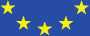 SMLOUVAČíslo smlouvy: 2023FW10010417Smlouva o poskytnutí podporySmluvní strany:Česká republika - Technologická agentura České republikyse sídlem: Evropská 1692/37, 160 00 Praha 6IČO: 72050365zastoupená: Petrem Konvalinkou, předsedou TA ČRbankovní spojení: Česká národní banka, Na Příkopě 28, Praha 1 běžný výdajový účet: 000-3125001/0710 (dále jen „Poskytovatel“) na straně jedné,Jan Holub s.r.o.POO - Právnická osoba zapsaná v obchodním rejstříku (zákon č. 304/2013 Sb., o veřejných rejstřících právnických a fyzických osob) - Společnost s ručením omezenýmse sídlem: 7, 783 25 Bouzov - Hvozdečkozapsána v Krajský soud v Ostravě C 29119IČO: 27763161zastoupená: Mgr. Jan Holub a Mgr. Hana Holubovábankovní spojení: 2200621425/2010číslo účtu: 2200621425/2010(dále jen „Hlavní příjemce“) na straně druhéuzavřely níže uvedeného dne, měsíce a roku tutoSmlouvu o poskytnutí podpory(dále jen „Smlouva“)PreambuleFinancováno Evropskou uniíNextGenerationEUPoskytovatel přijal návrh projektu FW10010417 s názvem Využití biotechnologických postupů pro zvýšení kvality, efektivity a konkurenceschopnosti produkce sadby borůvky a zástupců rodu Rubus., který podal Hlavní příjemce do 10. veřejné soutěže v následujícím programu: ProgramSMLOUVAČíslo smlouvy: 2023FW10010417průmyslového výzkumu a experimentálního vyvoje TREND. Projekt Poskytovatel hodnotil v souladu s § 21 zakona C. 130/2002 Sb., o podpore vyzkumu, experimentalního vyvoje a inovací z veřejných prostředků a o zm^ne nekterych souvisejících zakonu (zakon o podpore vyzkumu, experimentálního vyvoje a inovací), ve znení pozdějších predpisu, (dale jen „ZPVV“). Poskytovatel vydal rozhodnutí o vysledku verejne souteze v souladu s tímto ustanovením tak, ze navrh projektu bude podporen (dale jen “Schvaleny navrh projektu”). V souladu s § 9 ZPVV proto Poskytovatel uzavírá tuto Smlouvu. Veškeré pojmy použité ve Smlouvě definujeme ve Všeobecných podmínkách.Článek 1Předmět SmlouvyPredmetem Smlouvy je zavazek Poskytovatele poskytnout Hlavnímu príjemci finanční podporu formou dotace za úicelem jejího vyuzití na dosazení deklarovaných vysledku a cílu projektu a soucasne zavazek Hlavního príjemce pouzít tuto podporu a resit projekt v souladu s pravidly poskytnutí podpory a přílohou Závazné parametry řešení projektu.Ucelem podpory je dosazení stanoveních cílu projektu, tj. cílu uvedenych v príloze Zavazne parametry řešení projektu.Článek 2Výše poskytnuté podpory a uznaných nákladůMaximalní vyse podpory ciní 15 609 997 Kc (slovy: patnact milionu sest set devet tisíc devet set devadesát sedm korun českých), což je 70 % z maximální výše uznaných nákladů.Maximalní vyse uznanych nakladu projektu ciní 22 300 000 Kc (slovy: dvacet dva milionu tri sta tisíc korun českých).Maximální možná intenzita podpory na celý projekt je 70 % uznaných nákladů projektu.Článek 3Související dokumentyNedílnou soucastí Smlouvy je pnloha Zavazne parametry resení projektu, která je Schvalenym návrhem projektu ve smyslu § 9 odst. 2 ZPVV. Zavazne parametry resení projektu obsahují oznacení Hlavního príjemce a dalsích ucastníku, jm^no, príjmení a prípadne akademická tituly a vedecke hodnosti resitele, casovy plan resení projektu vcetne termínu zahojení a ukoncení resení projektu, cíle projektu, deklarovaná vysledky projektu, a jejíž soucastí je tabulka uznaných nákladů projektu.Dalsí podmínky poskytnutí podpory a resení projektu uvidíme ve Vseobecnych podmínkách (verze 7), které jsou dostupné na webových stránkách Poskytovatele.Obsahuje-li Smlouva úipravu odlisnou od Vseobecnych podmínek ci Zavaznych parametru resení projektu, pouzijeme prednostne ustanovení Smlouvy, dale ustanovení Vseobecnych podmínek a dále Závazných parametrů řešení projektu.SMLOUVAČíslo smlouvy: 2023FW10010417Článek 4Specifické podmínkyÚčelem tohoto článku je stanovit další podmínky, které; jsou specifické; pro výše uvedenou veřejnou soutěž, a to nad rámec Všeobecných podmínek.Podpora bude poskytována jednorázově na příslušný rok řešení ve výši uvedene v Závazných parametrech řešení projektu. Poskytovatel prostředky vyplácí:do 60 kalendářních dnů ode dne nabýtí účinnosti Smlouvý/Rozhodnutí au víceletých projektil pro druhý a každý nasledujícl rok rešení do 60 kalendářních dnu od začátku příslušného kalendářního roku.Čl. 3 odst. 10 Všeobecných podmínek se nahrazuje tímto zněním:Pokud nedojde k cerp^ní cele poskýtnute podporý v prubehu kalendarního roku, na který býla podpora poskýtnuta, Hlavní príjemce vrací nevýcerpanou cast podporý zpet Poskýtovateli na bežný výdajový uicet. Príjemce je povinen prevest nevýcerpanou cast podporý na bežný výdajový ucet Poskýtovatele c. 3125001/0710 nejpozdeji do 14 kalendarních dnu pote, co se dozví, ze tuto cast z jakéhokoliv důvodu nevýuzije, nebo pote, co býl Poskýtovatelem k jejímu vracení výzv^n. Takto vracena podpora musí být pripsana na bezný výdajový ucet Poskýtovatele nejpozdeji do 31. prosince roku, ve kterém býla podpora poskýtnuta. Nejvýše 5 % z poskýtnute podporý za daný kalendarní rok je príjemce povinen vratit nejpozdeji do 15. unora roku nesledujícího na ucet 19-3125001/0710. Nejvýše 5 % z poskýtnute podporý za poslední kalendarní rok rešení projektu je príjemce povinen vratit nejpozdeji do 15. unora roku nasledujícího po ukoncení rešení projektu na ucet 6015-3125001/0710. Príjemce je dale povinen výuctovat poskýtnutou podporu za celou dobu rešení projektu a provést financní výpořádání se státním rozpočtem.Cl. 18 odst. 6 písm. a) Všeobecných podmínek se neuplatní, tedý není mozne výkazovat nepřímé nákladý metodou “full cost”.V cl. 18 odst. 6 písm. b) Všeobecných podmínek se snizuje flat rate do maximální výše 20 % ze souctu skutecne výkazaných osobních nakladu a ostatních prímých nakladu projektu daneho príjemce v príslušn^m roce. Nepríme nakladý projektu se tedý nepocítají z nakladu na subdodavký. Takto výkazane nepríme nakladý se nemusí dokladat patricnými ucetními dokladý, doklada se však celková výše neprímých nakladu príjemce (musí být výšší nez castka nepřímých nákladů výkázaných v projektu).Pro príjemce platí povinnost prédlozit, oproti cl. 13 odst. 1 Všeobecných podmínek, pouze jeden implementací plan na konci rešení projektu jako prílohu z^v^recn^ zpravy Príjemci se umoznuje podat více implementacích planu, pokud dosáhne nekterého hlavního výsledku již v průběhu řešení.Nad ramec Všeobecných podmínek se stanovuje Hlavnímu príjemci povinnost spolupracovat s Poskýtovatelem a s Ministerstvem pruimýslu a obchodu pri výhodnocení programu, tzn. mj. poskýtovat údaje pro sledování indikátorů uvedených v textu programu.Čl. 4 odst. 2 písm. c) Všeobecných podmínek se mění takto:pri prezentaci informací o rešen^m projektu s podporou TA CR ci o jeho výsledcích v hromadných sdělovacích prostrédcích ci jiným zpuisobem, informovat primeréným zpusobem o tom, ze projekt býl realizován za financní podporý TA CR, a to na všech propagaCích materiálech i ve všech týpech medií, které se k projektu ci jeho výsledkumSMLOUVAČíslo smlouvy: 2023FW10010417a výstupům vztahují, a to v souladu s podmínkami vizuální identity uveřejněnými na webových stránkách Poskytovatele, a též v souladu s podmínkami vizualní identity stanovenými v Metodickém pokynu pro publicitu a komunikaci pro Národní plan obnovy na období 20212026.Čl. 17 odst. 8 Všeobecných podmínek se nahrazuje tímto:Dan z pridane hodnoty dle zákona c. 235/2004 Sb., o dani z pridane hodnoty není v teto veřejné soutěži uznaný náklad, ani pro neplátce DPH.Nad rámec Všeobecných podmínek je príjemce povinen dodrzovat behem realizace projektu zásadu "významne neposkozovat" ve smyslu clanku 17 Narízení Evropskeho parlamentu a Rady (EU) 2020/852 ze dne 18. cervna 2020 o zrízení rámce pro usnadnění udrzitelných investic a o zmene narízení (EU) 2019/2088, tzn. nesmí dojít k porusení ani jednoho z sesti environmentálních cílu a výsledky projektu budou na urovni uplatňovaní technologicky neutrální.Nad rámec Vseobecných podmínek je príjemce povinen ucinit veskerá opatrení, aby nevznikl stret zajmu ve smyslu clanku 61 Narízení Evropskeho parlamentu a Rady (EU) 2018/1046 ze dne 18. cervence 2018, a pokud taková situace nastane, je povinen tuto skutecnost neprodleně oznámit Poskytovateli.Príjemce je povinen v rámci kazde prubezne a zaverecne zprávy predlozit Poskytovateli seznam vsech dodavatelu a poddodavatelu ve verejných zak^zk^ch dle zákona c. 134/2016 Sb., o zadavaní verejných zakázek, vcetne seznamu jejich skutecných majitelu dle zákona c. 37/2021 Sb., o evidenci skutecných majitelu. Príjemce musí pri zadavaní verejných zakázek dodrzet zakaz vzniku stretu zajmu ve smyslu clanku 61 Narízení Evropskeho parlamentu a Rady (EU) 2018/1046 ze dne 18. července 2018.Nad rámec Vseobecných podmínek je Príjemce povinen predlozit Poskytovateli spolecne s první prubeznou zprávou Plan správy dat, pravidelná ho aktualizovat a aktualizovanou verzi Plánu správy dat předkládat jako součást průběžné a závěrečné zprávy.Nad rámec Vseobecných podmínek je dale Príjemce povinen predavat Poskytovateli v prťib^hu realizace projektu informace o dostupnosti a zpťisobu sírení výsledku výzkumu a výzkumných dat, pokud byly vytvoreny za podpory z verejných prostredku podle tohoto zákona, v souladu se zásadou, ze výsledky výzkumu a výzkumna data nejsou zverejnovany pouze v odůvodněných případech.Článek 5Závěrečná ustanoveníSmlouva je vyhotovena ve dvou stejnopisech, z nichz Poskytovatel a Hlavní príjemce obdrzí po jednom stejnopisu. Každý stejnopis má platnost originálu.Hlavní príjemce prohlasuje a podpisem Smlouvy stvrzuje, ze jím uvedeni udaje, na jejichz základě je uzavřena, jsou správné, úplné a pravdivé.Smlouva nabýrá platnosti dnem podpisu smluvními stranami a ucinnosti zverejnením v registru smluv.Smluvní strany prohlasují, ze si Smlouvu vcetne jejich príloh precetly, s jejím obsahem souhlasí, a ze byla sepsána na zaklade jejich prave a svobodne vťile, proste omylu, a na dukaz toho připojují své podpisy.SMLOUVAČíslo smlouvy: 2023FW10010417Smluvní strany souhlasí se zveřejněním znění Smlouvy ve smyslu zákona C. 340/2015 Sb., o zvláštních podmínkach účinnosti nekterych smluv, uverejňovam techto smluv a o registru smluv (zákon o registru smluv). Zveřejnění ve smyslu tohoto zákona provede Poskytovatel.Hlavní príjemce zaroven svym podpisem vyslovne prohlasuje, ze se seznamil se vsemi pravidly stanovenými Všeobecnými podmínkami.Podpisy smluvních stranPoskytovatel:Praze, dne	 	Petr Konvalinka Předseda TA ČRJan Holub s.r.o.	, dne	 	Mgr. Jan Holub a Mgr. Hana Holubová